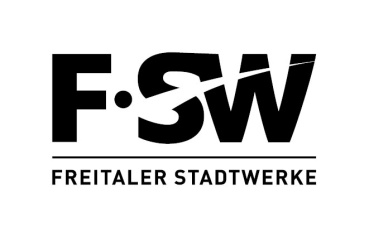 Individuelle Netzentgelte nach § 19 Abs. 2 Satz 1 StromNEVGültig ab 01.01.2020Ein Anspruch auf ein individuelles Netzentgelt gemäß § 19 Abs. 2 Satz 1 StromNEV besteht, wennan einer Abnahmestelle der Höchstlastbeitrag eines Letztverbrauchers vorhersehbar erheblich von der zeitgleichen Jahreshöchstlast aller Entnahmen dieser Netz- oder Umspannebene abweicht (atypische Netznutzung) unddazu eine individuelle Vereinbarung zwischen Letztverbraucher und Netzbetreiber abgeschlossen wurde.Das individuelle Netzentgelt bedarf der Anzeige bei der Landesregulierungsbehörde durch den Letztverbraucher. Es steht jeweils unter dem Vorbehalt, dass die jeweiligen Voraus- setzungen nach § 19 Abs. 2 Satz 1 StromNEV tatsächlich eintreten.Für nachfolgende Abnahmestellen liegen Anzeigen vor:Individuelle Netzentgelte nach § 19 Abs. 2 Satz 2  StromNEVEin Anspruch auf ein individuelles Netzentgelt gemäß § 19 Abs. 2 Satz 2 bis 4 StromNEV besteht, wennan einer Abnahmestelle die Stromabnahme aus dem Netz der allgemeinen Versorgung mindestens 7.000 Benutzungsstunden beträgt,der Stromverbrauch an dieser Abnahmestelle 10 Gigawattstunden überschritten hat (stromintensive Netznutzung) unddazu eine individuelle Vereinbarung zwischen Letztverbraucher und Netzbetreiber abgeschlossen wurde.Das individuelle Netzentgelt bedarf der Anzeige bei der Landesregulierungsbehörde durch den Letztverbraucher und steht jeweils unter dem Vorbehalt, dass die jeweiligen Voraus- setzungen nach § 19 Abs. 2 Satz 2 StromNEV tatsächlich eintreten.Für nachfolgende Abnahmestellen liegen Anzeigen vor:Marktlokations-ID10097117875100971208521009711733810097130520100971880741009711759410097117510Marktlokations-ID1009711780910097174289